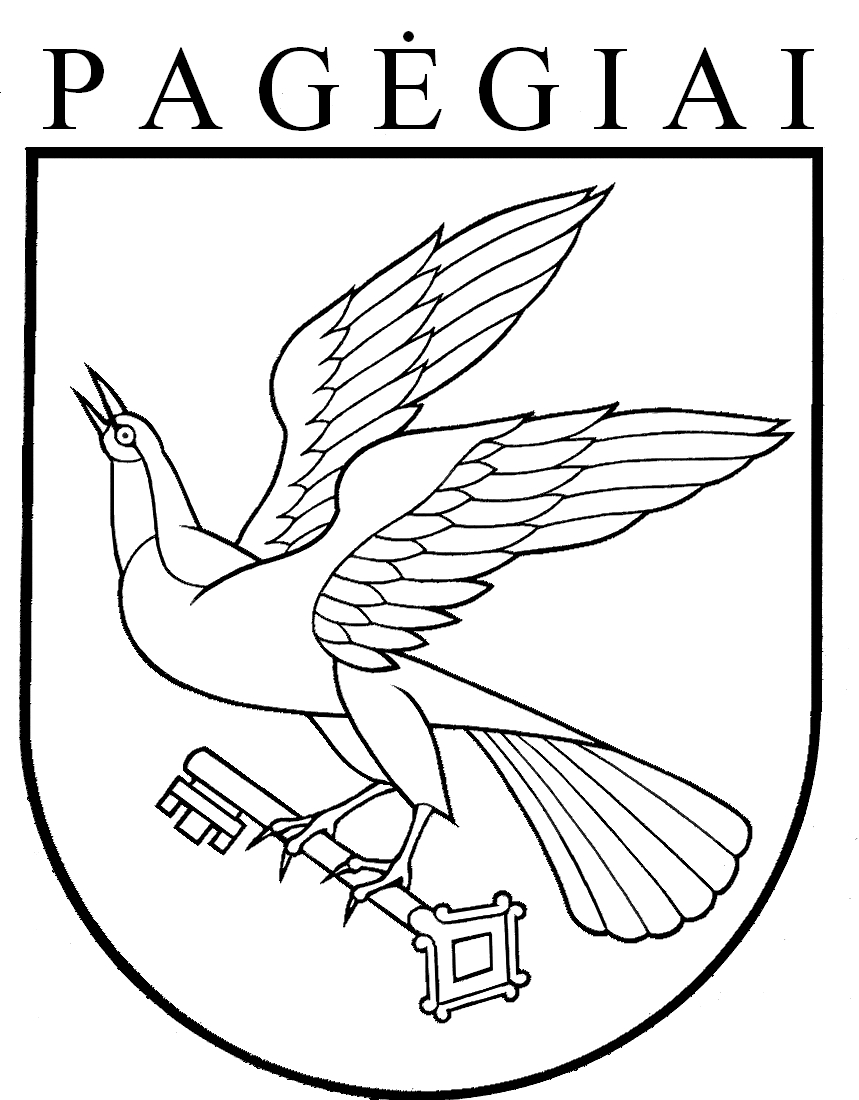 PAGĖGIŲ SAVIVALDYBĖS TARYBASPRENDIMASDĖL GYVENTOJŲ INICIATYVŲ, SKIRTŲ GYVENAMAJAI APLINKAI  IR VIEŠAJAI INFRASTRUKTŪRAI GERINTI IR KURTI, PROJEKTŲ IDĖJŲ ATRANKOS IR FINANSAVIMO TVARKOS APRAŠO PATVIRTINIMO2021 m. gruodžio 22 d. Nr. T-203PagėgiaiVadovaudamasi Lietuvos Respublikos vietos savivaldos įstatymo 16 straipsnio 4 dalimi, 36 straipsniu bei atsižvelgdama į Pagėgių savivaldybės 2020 − 2022 metų strateginį veiklos planą, patvirtintą Pagėgių savivaldybės tarybos 2020 m. vasario 27 d. sprendimu Nr. T-26 „Dėl Pagėgių savivaldybės 2020 − 2022 metų strateginio veiklos plano patvirtinimo“, Pagėgių savivaldybės taryba  n u s p r e n d ž i a:1. Patvirtinti Gyventojų iniciatyvų, skirtų gyvenamajai aplinkai ir viešajai infrastruktūrai gerinti ir kurti, projektų idėjų atrankos ir finansavimo tvarkos aprašą (pridedama).2. Sprendimą paskelbti Teisės aktų registre ir Pagėgių savivaldybės interneto svetainėje www.pagegiai.lt.Savivaldybės meras 				            Vaidas Bendaravičius  PATVIRTINTA					Pagėgių savivaldybės tarybos					2021 m. gruodžio 22 d. 					sprendimu Nr. T-203GYVENTOJŲ INICIATYVŲ, SKIRTŲ GYVENAMAJAI APLINKAI  IR VIEŠAJAI INFRASTRUKTŪRAI GERINTI IR KURTI, PROJEKTŲ IDĖJŲ ATRANKOS IR FINANSAVIMO TVARKOS APRAŠASI SKYRIUSBENDROSIOS NUOSTATOS1. Gyventojų iniciatyvų, skirtų gyvenamajai aplinkai ir viešajai infrastruktūrai gerinti ir kurti, projektų idėjų atrankos ir finansavimo tvarkos aprašas (toliau – Aprašas) nustato Pagėgių savivaldybės (toliau – Savivaldybė) biudžeto lėšomis finansuojamų savivaldybės gyventojų inicijuotų projektų įgyvendinimo, projektų idėjų pasiūlymų teikimo, vertinimo, atrankos, lėšų skyrimo tvarką. 2. Gyventojų iniciatyvų, skirtų gyvenamajai aplinkai ir viešajai infrastruktūrai gerinti ir kurti, projektų idėjų atrankos ir finansavimo tikslas – didinti piliečių įtraukimo į Savivaldybės biudžeto formavimą galimybes. 3. Pagrindiniai uždaviniai:3.1. skatinti piliečių iniciatyvą savivaldybėje, suburti gyventojų bendruomenes gyvinti ir gerinti socialinę, gyvenamąją aplinką, viešąją infrastruktūrą;3.2. aktyvinti savivaldybės gyventojų dalyvavimą atnaujinant gyvenamąją aplinką ir viešąją infrastruktūrą;3.3. skatinti diskusijas savivaldybės plėtros tema.4. Gyventojų iniciatyvos, skirtos gyvenamajai aplinkai ir viešajai infrastruktūrai gerinti ir kurti, įgyvendinamos kasmet, numatant tam lėšas kiekvienų metų Savivaldybės biudžete. 5. Apraše vartojamos sąvokos:5.1. pasiūlymas – dokumentas su priedais pagal parengtą specialią formą, kurį pateikia pareiškėjas, išdėstydamas idėją (1 priedas); 5.2. pareiškėjas – Pagėgių savivaldybėje gyvenamąją vietą deklaravęs fizinis asmuo, ne jaunesnis kaip 16 metų, surinkęs 20 savivaldybėje gyvenamąją vietą deklaravusių gyventojų parašų, palaikančių projektą, ir siūlantis gyvenamosios aplinkos gerinimo idėjas;5.3. projektas – laiku apibrėžta kryptingos veiklos priemonių visuma, įgyvendinama vadovaujantis Aprašo nuostatomis, tai nekomercinės paskirties infrastruktūrinis projektas, įgyvendinamas per 1 metus, kurio bendra įgyvendinimo vertė neviršija 20 tūkst. eurų. Projektas turi būti įgyvendinamas Pagėgių savivaldybėje, Savivaldybės nuosavybės, panaudos ar patikėjimo teise valdomoje arba valstybinėje žemėje, kuri skirta bendram, viešam naudojimui;5.4 darbo grupė – Savivaldybės mero potvarkiu sudaryta projektų idėjų pasiūlymų vertinimo darbo grupė. Darbo grupės funkcijos – vertinti projektų idėjų pasiūlymus, sudaryti atrinktų projektų sąrašą ir pateikti jį tolimesniam projektų atrankos etapui – viešam balsavimui;5.5. balsavimas už projektų įgyvendinimą – visuomenės balsavimas elektroniniu ir popieriniu būdu; 5.6. kvietimas teikti pasiūlymus (toliau – kvietimas) – Savivaldybės interneto svetainėje www.pagegiai.lt ir viešoje erdvėje publikuojamas skelbimas, kuriame nurodama projektų idėjų pasiūlymų pateikimo sąlygos ir terminai. II SKYRIUSPROJEKTŲ IDĖJŲ PASIŪLYMŲ TEIKIMO TVARKA6. Kvietimas teikti pasiūlymus gyventojų iniciatyvoms, skirtoms gyvenamajai aplinkai ir viešajai infrastruktūrai gerinti ir kurti, skelbiamas Savivaldybės interneto svetainėje www.pagegiai.lt ir viešojoje erdvėje.7. Projektų idėjų pasiūlymai pagal parengtą specialią formą, kurią pateikia pareiškėjas, išdėstydamas idėją ir vadovaudamasis Aprašu, teikiami kiekvienais metais per vieną mėnesį nuo Pagėgių savivaldybės biudžeto patvirtinimo.  8. Projektų idėjų pasiūlymai priimami elektroniniu būdu ir popieriniu būdu.9. Projektų idėjų pasiūlymų paraiškos teikiamos 1 kartą.10. Pagėgių savivaldybėje įgyvendinamo projekto, kurio bendra įgyvendinimo vertė neviršija 20 tūkst. eurų.11. Projektų idėjų pasiūlymus gali teikti Pagėgių savivaldybėje gyvenamąją vietą deklaravę ne jaunesni kaip 16 metų gyventojai.12. Pareiškėjas Aprašo nustatyta tvarka ir terminais pateikia užpildytą nustatytos formos projektų idėjų pasiūlymą ir privalomą pateikti kitą reikalingą informaciją.13. Būtinieji reikalavimai projekto idėjos pasiūlymui: 13.1. prie projekto idėjos pasiūlymo turi būti pateiktas pritarimas projekto idėjai: 20  savivaldybėje gyvenamąją vietą deklaravusių ir ne jaunesnių kaip 16 metų gyventojų sąrašas su jų vardu, pavarde, deklaruota gyvenamąja vieta, asmens kodu, parašu, kuriuo palaikomas siūlomas projektas (2 priedas);13.2. projektas turi būti įgyvendinamas Pagėgių savivaldybėje, Savivaldybės nuosavybės, panaudos ar patikėjimo teise valdomoje arba valstybinėje žemėje, kuri skirta bendram, viešam naudojimui; 13.3. projekto sprendiniai neturi prieštarauti toje teritorijoje galiojantiems teritorijų planavimo dokumentams, jau patvirtintiems kitiems Savivaldybės projektų sprendiniams, netrukdyti esamiems inžineriniams tinklams ir komunikacijų sistemoms eksploatuoti;13.4. projektas turi būti nekomercinės paskirties infrastruktūrinis (išskyrus gatvių / kelių statybą, rekonstrukciją ir remontą) projektas, skirtas gyvenamajai aplinkai ir viešajai infrastruktūrai gerinti ir kurti; 13.5. projekto veiklomis sukurti rezultatai turi atitikti Lietuvos Respublikos architektūros įstatyme numatytus reikalavimus architektūros kokybei.14. Konsultacijas ir metodinę pagalbą gyventojams, kurie nori teikti projektų idėjų pasiūlymus, teikia Savivaldybės administracijos Strateginio planavimo ir investicijų skyriaus darbuotojai. III SKYRIUSPROJEKTŲ IDĖJŲ PASIŪLYMŲ VERTINIMAS IR ATRANKA15. Pateiktų projektų idėjų pasiūlymų vertinimas vyksta trimis etapais:15.1. administracinės atitikties vertinimas;15.2. projektų idėjų pasiūlymų atranka;15.3. vieša atranka.16. Projektų idėjų pasiūlymų administracinės atitikties, t. y. atitikimo Aprašo 7–14 punktams vertinimą atlieka Savivaldybės administracijos Strateginio planavimo ir investicijų  skyriaus darbuotojai.  Administracinės atitikties vertinimas atliekamas per 15 darbo dienų nuo kvietime nurodytos paskutinės projektų idėjų pasiūlymų pateikimo dienos.17. Administracinės atitikties vertinimo metu vertinama, ar:17.1. projekto idėjos pasiūlymas ir prie jos pridedami dokumentai gauti iki projekto idėjos pasiūlymo pateikimo termino pabaigos;17.2. projekto idėjos pasiūlymas atitinka šio Aprašo 1 priede nustatytą projekto idėjos pasiūlymo formą ir yra užpildytas tinkamai, t. y. lietuvių kalba, kompiuteriu, užpildytos visos formos grafos;17.3. pateikti visi kvietime teikti projektų idėjų pasiūlymai ir kartu su projekto idėjos pasiūlymu privalomi pateikti dokumentai;17.4. projekto idėjos pasiūlyme pateiktas išlaidų pagrįstumas yra realus, skirtas projekto rezultatams pasiekti. Jeigu projektui įgyvendinti būtina rengti techninį projektą, techninio projekto rengimui reikalingos lėšos turi būti įtraukiamos į bendrą projekto sąmatą;17.5. pareiškėjas ir projekto idėjai pritariantys gyventojai yra Pagėgių savivaldybėje gyvenamąją vietą deklaravę ne jaunesni kaip 16 metų gyventojai. Pareiškėjų ir projekto idėjai pritarančių gyventojų asmens duomenys patikrinami Gyventojų registro duomenų bazėje.18. Jei projekto idėjos pasiūlyme pateikta neišsami ar netiksli informacija ir vertintojas negali tinkamai įvertinti paraiškos administracinės atitikties ir tinkamumo, jis turi teisę paprašyti pareiškėjo per 5 darbo dienas pateikti trūkstamą informaciją ir dokumentus, papildyti ar patikslinti projekto idėjos pasiūlyme pateiktą informaciją. Jei pareiškėjas per nustatytą terminą prašomos informacijos ir dokumentų nepateikia arba pateikia ne visus prašomus dokumentus ir informaciją, vertintojas vertina paraišką remdamasis pateiktais dokumentais.19. Laikoma, kad projektų idėjų pasiūlymai įvertinti teigiamai, jeigu tenkina visus administracinės atitikties vertinimo punktus, nurodytus šio Aprašo 17.1–17.5 papunkčiuose. Pateikti svarstyti dokumentai pareiškėjams negrąžinami. Pareiškėjai, kurių projektų idėjų pasiūlymų administracinė atitiktis įvertinta neigiamai, apie tai informuojami per 5 darbo dienas pareiškėjo nurodytais kontaktais. Projektų idėjų pasiūlymai, teigiamai įvertinti pagal administracinę atitiktį, apibendrinami (neteikiant projekto pareiškėjo ir projektui pritarusių asmenų duomenų) ir pateikiami darbo grupei.20. Apibendrinti ir nuasmeninti projektų idėjų pasiūlymai (be projekto idėjos pareiškėjo ir pritarusių asmenų projekto idėjai asmens duomenų) pateikiami Savivaldybės mero potvarkiu sudarytai darbo grupei. Ją sudaro: 3 Savivaldybės mero deleguoti nariai, 3 Savivaldybės administracijos direktoriaus deleguoti nariai, 3 Pagėgių savivaldybės visuomenės atstovai.21. Savivaldybės mero potvarkiu sudaryta darbo grupė, ne vėliau kaip per 20 darbo dienų nuo projektų idėjų pasiūlymų administracinės atitikties įvertinimo, įvertina ar: 21.1. projekto veiklomis sukurti rezultatai (infrastruktūra) nebus naudojami komerciniais tikslais ir negeneruos pajamų;21.2. projekto idėjos įgyvendinamos Pagėgių savivaldybės viešosiose erdvėse;21.3. projekto idėjos yra techniškai įgyvendinamos projekto idėjos pasiūlyme pateiktoje vietoje;21.4. projekto veiklomis sukurti rezultatai atitiks šio Aprašo 12 punkto reikalavimus;21.5. projekto idėjos neprieštarauja esamų projektų, vykdomų ar suprojektuotų toje pačioje teritorijoje, sprendiniams ir nepažeidžia projektuotojų autorinių teisių.22. Iš visų projektų idėjų pasiūlymų, atitinkančių šio Aprašo 21.1–21.5 papunkčių reikalavimus, sudaromas ir patvirtinamas Aprašą atitinkančių projektų sąrašas, kuris (be projekto idėjos pareiškėjo ir pritarusių asmenų projekto idėjai asmens duomenų) skelbiamas nurodant projekto įgyvendinimo vietą, trumpą projekto aprašymą ir vertę (kainą) Savivaldybės interneto svetainėje www.pagegiai.lt.IV SKYRIUSGYVENTOJŲ BALSAVIMAS UŽ SIŪLOMUS ĮGYVENDINTI PROJEKTUS23. Pagėgių savivaldybėje gyvenamąją vietą deklaravę gyventojai, ne jaunesni kaip 16 metų, savo nuomonę apie projektų įgyvendinimą išreiškia balsavimu.24. Balsavimas vyksta dvi savaites nuo projektų idėjų pasiūlymų paskelbimo Savivaldybės interneto svetainėje dienos, užpildant nustatytos formos balsavimo kortelę, ją paliekant numatytose viešoje erdvėje skelbiamose vietose arba balsuojant elektroniniu būdu, kvietime nurodytu adresu.25. Balsuojantis asmuo turi nurodyti šiuos duomenis: 25.1. balsuojant popieriniu būdu: vardas, pavardė, deklaruota gyvenamoji vieta, asmens kodas, parašas;25.2. balsuojant elektroniniu būdu: vardas, pavardė, deklaruota gyvenamoji vieta, asmens kodas;25.3. sutikimą tvarkyti asmens duomenis. Šie duomenys naudojami tik balsuojančiam asmeniui identifikuoti ir patikrinti,  kiek kartų asmuo balsavo, ir neskelbiami viešai.26. Vienas gyventojas  turi teisę balsuoti ne daugiau kaip už 1 projektą.27. Balsavus kelis kartus elektroniniu būdu, galioja paskutinis balsavimas. Balsavus elektroniniu būdu ir užpildžius balsavimo kortelę, galioja elektroniniu būdu užpildytas balsas. Užpildžius kelias balsavimo korteles, nė vienas balsas neįskaitomas.28. Balsavusių gyventojų asmens duomenys patikrinami Gyventojų registro duomenų bazėje. Balsavimo kortelės perduodamos Savivaldybės administracijos Dokumentų valdymo ir teisės skyriui ir saugomos Lietuvos vyriausiojo archyvaro 2011 m. kovo 9 d. įsakymo Nr. V-100 „Dėl Bendrųjų dokumentų saugojimo terminų rodyklės patvirtinimo“  nustatyta tvarka.29. Asmens duomenys naudojami tik gavus asmens sutikimą juos naudoti. Asmens duomenys naudojami tik Gyventojų iniciatyvų, skirtų gyvenamajai aplinkai gerinti, projektų idėjų finansavimo tikslams ir uždaviniams įgyvendinti, Apraše numatytoms balsavimo procedūroms vykdyti ir saugomi Lietuvos Respublikos asmens duomenų teisinės apsaugos įstatymo nustatyta tvarka.V SKYRIUSPROJEKTŲ FINANSAVIMAS 30. Daugiausiai gyventojų balsų surinkę projektai įgyvendinami tik tada, kai surenka minimalų balsų skaičių – 0,5%, balsų nuo Pagėgių savivaldybėje gyvenamąją vietą deklaravusių asmenų skaičiaus (remiantis praėjusių metų Lietuvos statistikos departamento paskelbtais duomenimis).31. Savivaldybės administracijos direktoriaus įsakymu patvirtinami daugiausia balsų gavę projektai, ir jiems skiriamas finansavimas. Projektų įgyvendinama tiek, kad neviršytų numatytos finansavimo sumos, patvirtintos Savivaldybės biudžete. Projektai 100 proc. finansuojami Savivaldybės biudžeto lėšomis ir įgyvendinami Savivaldybės administracijos.32. Daugiausia gyventojų balsų gavusių projektų aprašymai skelbiami Savivaldybės interneto svetainėje www.pagegiai.lt.33. Daugiausia gyventojų balsų surinkusiems projektams, esant poreikiui, Savivaldybės biudžeto lėšomis rengiamas techninis projektas. Techninio projekto rengimui reikalingos lėšos turi būti įtrauktos į bendrą projekto sąmatą. 34. Projektams įgyvendinti reikalingas lėšų poreikis numatomas einamųjų metų Savivaldybės biudžete. Projektai įgyvendinami einamaisiais metais. VI SKYRIUSBAIGIAMOSIOS NUOSTATOS35. Projektų vykdymo ir lėšų panaudojimo vertinimą atlieka Savivaldybės Kontrolės ir audito tarnyba, Savivaldybės administracijos Centralizuotas vidaus audito skyrius, vadovaudamiesi jų veiklą reglamentuojančiais teisės aktais.36. Aprašo įgyvendinimą organizuoja Savivaldybės administracijos direktorius.37. Šis Aprašas gali būti keičiamas, papildomas ar pripažįstamas netekusiu galios Savivaldybės tarybos sprendimu.	                ___________________________________Gyventojų iniciatyvų, skirtųgyvenamajai aplinkai gerinti, projektų idėjų atrankos ir finansavimotvarkos aprašo1 priedasPROJEKTO IDĖJOS PASIŪLYMAS_____________________(Data)Bendra informacija apie projektą ir pareiškėją2. Projekto aprašymas (santrauka)3.Preliminari projekto sąmata4. Pasiūlymo priedaiTvirtinu:5.1. Šiame pasiūlyme ir prie jos pridėtuose dokumentuose pateikta informacija yra teisinga.5.2. Sutinku, kad informacija apie mano pateiktą pasiūlymą būtų skelbiama Pagėgių savivaldybės interneto svetainėje www.pagegiai.lt ir / ar kitoje viešoje erdvėje.______________	     _____________________________	(Parašas)                   	(Vardas ir pavardė)Aš ___________________________, sutinku/nesutinku, kad šioje anketoje mano nurodyti asmens duomenys (vardas, pavardė, asmens kodas, deklaruota gyvenamoji vieta), Pagėgių savivaldybės administracijos būtų tvarkomi tik asmens tapatybės nustatymo, asmens duomenų teisingumo patikrinimo tikslais ir dalyvaujant apklausoje, balsuojant už Pagėgiškių iniciatyvas. Aš ___________________________, esu informuotas (a), kad turiu teisę susipažinti su savo asmens duomenimis, nesutikti, kad būtų tvarkomi mano asmens duomenys, žinoti (būti informuotas (a)) apie savo asmens duomenų tvarkymą, reikalauti ištaisyti neteisingus, neišsamius, netikslius savo asmens duomenis. Gyventojų iniciatyvų, skirtų                                                                                                                                                                                                  gyvenamajai aplinkai gerinti,projektų idėjų atrankos ir finansavimo tvarkos aprašo2 priedasPRITARIMAS PROJEKTO IDĖJAIPatvirtinu, kad esu Pagėgių savivaldybės gyventojas, turintis 16 metų, ir esu susipažinęs su projekto__________________________________________________________________________________  idėja ir jai pritariu.(projekto pavadinimas)________________________________________1.1. Projekto pavadinimas 1.2. Pareiškėjas (Pagėgių savivaldybės gyventojas, turintis 16 metų ir deklaravęs gyvenamąją vietą Pagėgių savivaldybėje)1.2. Pareiškėjas (Pagėgių savivaldybės gyventojas, turintis 16 metų ir deklaravęs gyvenamąją vietą Pagėgių savivaldybėje)Vardas ir pavardė, asmens kodas, deklaruota gyvenamoji vietaKontaktai (telefono numeris, el. p.)1.3. Projekto įgyvendinimo vieta1.3. Projekto įgyvendinimo vieta2.1. Projekto tikslas, tikslinė grupė, sprendžiama problema (ne daugiau kaip 0,5 psl.)2.2. Projekto rezultatai, jų nauda rajonui (ne daugiau kaip 0,5 psl.)Išlaidų pavadinimasPlanuojama išlaidų suma, EurIšlaidų pagrindimasIš visoEil. Nr.Priedo pavadinimas (pvz., nuotraukos, ekspertų nuomonės, rekomendacijos, vizualizacijos, brėžiniai, schemos ar kita informacija, papildanti projekto aprašymą)Priedo lapų skaičius1. 2.3. Eil. Nr.Vardas, pavardėAsmens kodasDeklaruota gyvenamoji vietaParašas1.Aš________________________________, sutinku/nesutinku, kad aukščiau šioje anketoje mano nurodyti asmens duomenys (vardas, pavardė, asmens kodas, deklaruota gyvenamoji vieta), Pagėgių  savivaldybės administracijos būtų tvarkomi tik asmens tapatybės nustatymo, asmens duomenų teisingumo patikrinimo tikslais ir dalyvaujant apklausoje, balsuojant už Pagėgių savivaldybės gyventojų iniciatyvas. Aš__________________________________, esu informuotas (a), kad turiu teisę susipažinti su savo asmens duomenimis, nesutikti, kad būtų tvarkomi mano asmens duomenys, žinoti (būti informuotas (a)) apie savo asmens duomenų tvarkymą, reikalauti ištaisyti neteisingus, neišsamius, netikslius savo asmens duomenis. Aš________________________________, sutinku/nesutinku, kad aukščiau šioje anketoje mano nurodyti asmens duomenys (vardas, pavardė, asmens kodas, deklaruota gyvenamoji vieta), Pagėgių savivaldybės administracijos būtų tvarkomi tik asmens tapatybės nustatymo, asmens duomenų teisingumo patikrinimo tikslais ir dalyvaujant apklausoje, balsuojant už Pagėgių savivaldybės gyventojų iniciatyvas. Aš__________________________________, esu informuotas (a), kad turiu teisę susipažinti su savo asmens duomenimis, nesutikti, kad būtų tvarkomi mano asmens duomenys, žinoti (būti informuotas (a)) apie savo asmens duomenų tvarkymą, reikalauti ištaisyti neteisingus, neišsamius, netikslius savo asmens duomenis. 